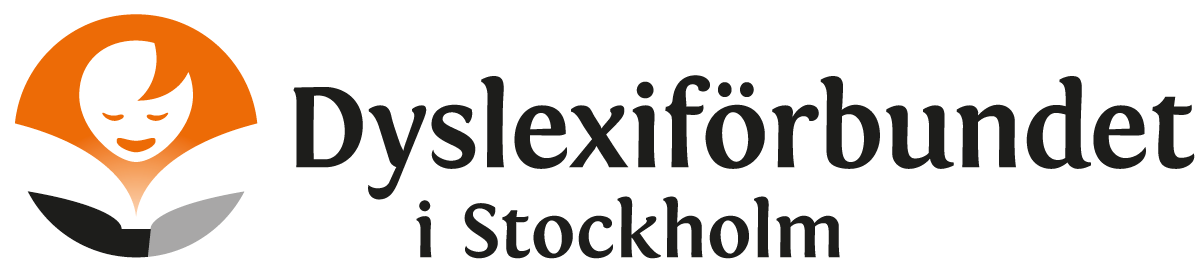 HejDu kommer väl på Dyslexiförbundet Stockholms stads årsmöte Tid tisdag 17 mars 2020 klockan 18.00 i Dyslexiförbundets lokal Spånga.Adress Spånga Torgväg 4. Ingång från gavel. Ta pendeltåg till Spånga.Dyslexiförbundet Stockholms stad har varit villade ett år men nu startar vi om.Efter årsmöte föreläser Inger Rålenius rådgivare på Dyslexiförbundet skriv-knuten om  ”Dyslexi problem möjligheter” Inger svar också dina frågor om dyslexi, rättigheter, hjälpmedel appar o andra frågor.Vi bjuder på fika.Viktigt att du kommer på årsmöte för du behövs för att vi tillsammans ska kunna påverka situation för oss med läs och skrivsvårigheter /dyslexi i Stockholm . Mail din anmäla till: stockholms_lan@dyslexi.orgVid frågor och valberedning  Inger Rålenius  073-415 77 88 inger.ralenius@dyslexi.org Vi söker nya till styrelsen sen se bifogad fil.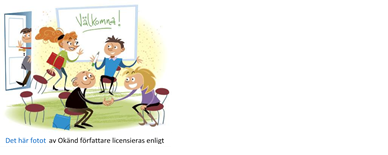 